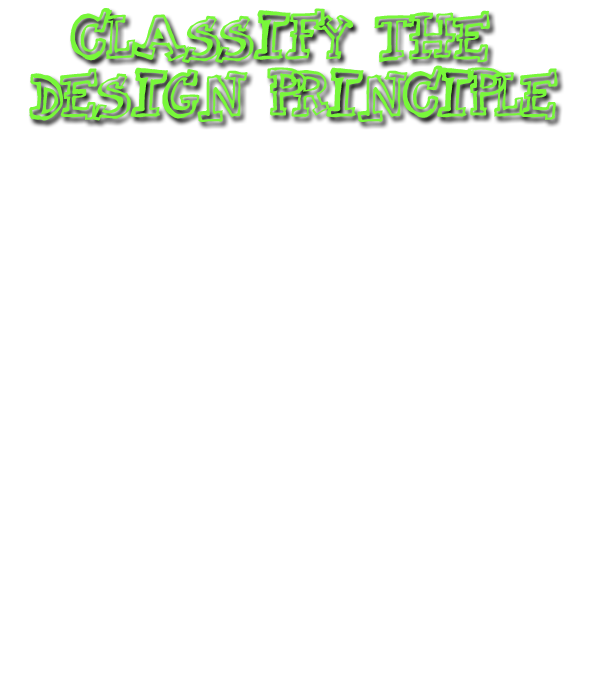 Directions:  For each design described, select the design principle that was used. AlignmentBalanceContrastProximity/unityRepetition/consistencyWhite space____	The small graphics do not distract from the text.  ____	The body text is left justified.   ____	Blank space is used to break up the text boxes between each section.  ____	The headings for each section are keyed in Georgia 14 pt font and the body is keyed Gill Sans MT 12 pt font. ____	The graphics are placed close to the related text.  ____	Two images that are the same size and shape are put on both sides of the title of the publication.  ____	Blank space is used to separate each design strategy.  ____	The main heading, Principles of Design, is keyed in Lucinda Sans 20 pt, section headings are keyed in Arial 14 pt, subheadings are keyed in Lucinda Sans 11 pt, and body text is keyed in Arial 11 pt.  ____	The graphic is placed directly below the introductory text about principles of design.  ____	The text boxes are highlighted with different shades of background color.